ПРОЕКТ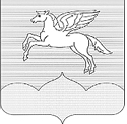 СОБРАНИЕ ДЕПУТАТОВ ГОРОДСКОГО ПОСЕЛЕНИЯ«ПУШКИНОГОРЬЕ»ПУШКИНОГОРСКОГО РАЙОНАПСКОВСКОЙ ОБЛАСТИР Е Ш Е Н И Е __.__. 2017г.  №р.п. Пушкинские горы(принято на 17-ой внеочередной сессии Собрания депутатовгородского поселения «Пушкиногорье» второго созыва)О внесении изменений и дополнений в Программуприватизации муниципального имущества, находящегося в собственности городскогопоселения «Пушкиногорье»В целях обеспечения планомерности процесса приватизации, формирования доходов бюджета городского поселения, в соответствии с Федеральными законами от 21.12.2001 N 178-ФЗ "О приватизации государственного и муниципального имущества" и от 06.10.2003 N 131-ФЗ "Об общих принципах организации местного самоуправления в Российской Федерации", Положением о приватизации муниципального имущества городского поселения «Пушкиногорье», утвержденным Решением  Собрания депутатов городского поселения «Пушкиногорье» от 30.11.2010 N47 (ред. от 23.12.2011 г.), руководствуясь статьей 24 Устава муниципального образования городского поселения «Пушкиногорье»,                               Собрание депутатов городского поселения «Пушкиногорье»Р Е Ш И Л О :Внести следующие изменения и дополнения в Программу приватизации муниципального имущества, находящегося в собственности муниципального образования городского поселения "Пушкиногорье", на 2017 год, утвержденную Решением Собрания депутатов городского поселения «Пушкиногорье» от 28.12.2016г  №62.Добавить в Перечень муниципальных объектов нежилого фонда, которые планируется приватизировать в 2017 году, следующие объекты:2. Настоящее Решение вступает в силу с момента обнародования.Глава муниципального образованиягородского поселения«Пушкиногорье»                                                                            Ю.А. Гусев№ п/пНаименование объектаМестонахождения, адресОриентировочная площадьГод постройкиПредполагаемые сроки приватизации4Валунные амбарырп Пушкинские Горы, ул.Пушкинская,д.40212,5 кв.м.1928В течение года5Валунные амбарырп Пушкинские Горы, ул.Пушкинская,д.40513,8 кв.м.1928В течение года